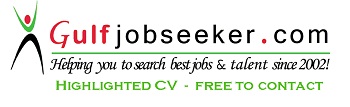 Flat 116 Al Gassimi Building Bur Dubai, Dubai UAEEmail: maryjohannajamero@gmail.comDear Sir/ Madam, My name is Mary Johanna Claudine Jamero, 23 yrs old, single, a Filipino citizen. I am a Licensed Nurse in the Philippines.I am writing to express my interest in applying for your company. I believe my skills, experience, knowledge, and willpower for sales will make me the best candidate. As you will note from the enclosed resume, I have worked as a Customer Service representative for a year and I have many skills that would aid me to work for your company. During my work as a Customer Service Representative, I have demonstrated the ability to effectively handle situations or inquiries while working within policy, procedures and standard processes. You will find I am detail oriented and able to analyze, prioritize and resolve client requests or issues quickly and effectively. I possess excellent communication skills both oral and written.I have remarkable interpersonal, organizational and time management skills. I am well versed in all the Microsoft Office suite applications. Furthermore, I learn new applications quickly and efficiently. I am able to support team goals along with finishing my assigned tasks which makes me a perfect fit for a multitasking environment such as yours. My main drive to work is not just because of the benefits that I will be getting while working but mostly the privilege to serve others. I have also worked in the Hemodialysis unit for 8 months at the Doctors’ Hospital Incorporated. I worked with patients with renal problems from ages 15 to 85 years old. I have the ability to run diagnostic tests to help determine the source of the problem patients are suffering from, to monitor vitals, administer medication according to doctor’s orders and to follow up with the patients to keep an eye on their condition. I have the ability to follow detailed instructions and to respond quickly and efficiently in an emergency. This summary, as well as my resume, cannot adequately communicate my qualifications in-depth; I look forward to meeting with you to discuss why I would be an asset to your institution. I am available to schedule an interview at your earliest convenience by phone or email.  My certificates of employment are also available on hand should you need to see them. Thank you. Sincerely yours, Mary Johanna Claudine Jamero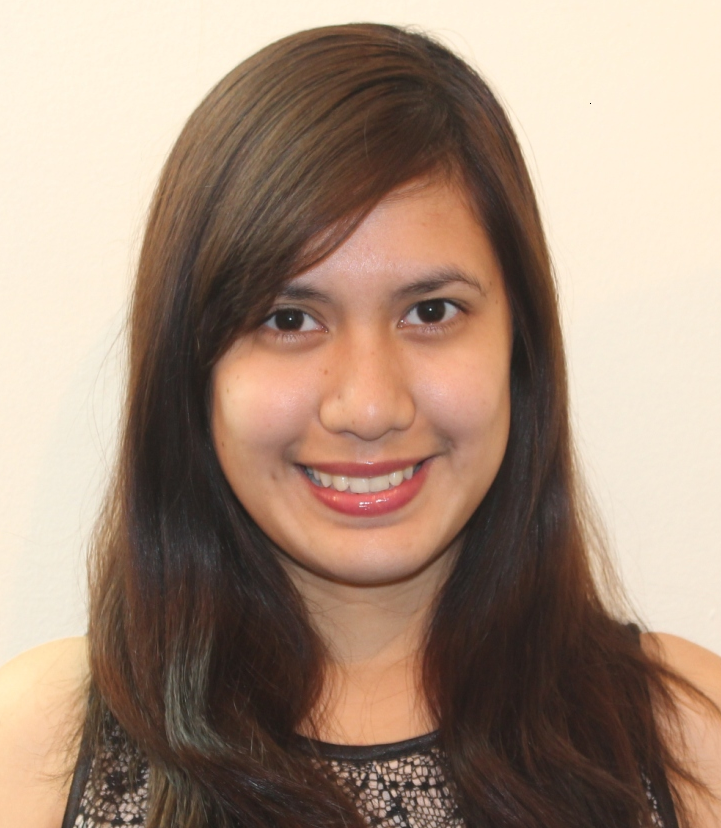 Mary Johanna Claudine A. Jamero, RN Personal Details:Female, Single, 23 years oldFilipino NationalBorn November 2, 1991, Bacolod City Philippines Address: Flat 116 Al Gassimi Building Bur Dubai, Dubai UAE	E-mail:maryjohannajamero@gmail.comAvailability: Can join immediately Skills and Strengths Computer Savvy – MS Office, Call Center database and systems Quality Customer Service orientated Sales and Marketing Skills Fast learner, willing to be trained, adaptable to change, solutions provider Can speak good EnglishEducation:Bachelor of Science in Nursing, School Year 2008 - 2012University of St. La Salle, Bacolod CityPhilippine Nursing Licensure Exam Passer – Professional Regulation Commission, Iloilo City Philippines December 2012With consistent honors  in Elementary and Secondary Education – University of St. La Salle Bacolod CityCollege Clinical Area ExperiencesArea of Related Learning Experience :Corazon LocsinMontelibano Memorial Regional Hospital Negros Occidental Rehabilitation Foundation, IncBacolod Our Lady of Mercy Specialty HospitalBacolod Mental Health Care CenterBacolod City Health Office Teresita L. Jalandoni Provincial HospitalRoles: Observed patients, charted and reported changes in patients' conditions, such as adverse reactions to medication or treatment, and took any necessary actionProvided basic patient care and treatments, such as taking temperatures or blood pressures,    dressing wounds, treating bedsores, giving enemas or douches, rubbing with alcohol, massaging,   or performing catheterizationsMeasured and recorded patients' vital signs, such as height, weight, temperature, blood pressure, pulse and respirationGave emotional support to calm scared patients and created a very comfortable atmosphereProvided medication to the patients as scheduledAssisted doctors and midwives in delivering newborn babiesProvided newborn careAssisted the surgeon in the operating room Professional Experience The Doctors HospitalHemodialysis NurseJanuary 2014 – September 2014 Participated in team nursing and promoted team concept throughout all clinic activitiesAssisted other staff in the performance of their duties in accordance with policies and as allowed by state regulationsObtained vital signs and evaluated dataImplemented dialysis treatments on patients with permanent fistulas, grafts, and catheters Administered medications and intravenous solutionPrepared dialyzer and delivery system for useMonitored all equipment in use for correct functioningPerformed appropriate terminal cleaning following each treatmentAssessed assigned patients before and after each treatmentConducted, monitored, and terminated dialysis treatmentDeveloped plan of nursing care for each treatment and altered the dialysis management, based on standing and current physician's orders_________________________________________________________________________________________________________Customer Service Representative (BPO- Voice account)Transcom Worldwide Philippines (Bacolod City)Comcast – West Division	September 2014 – January 2015"Consistent top performing CSR"Facilitated Technical Support and Repair assistance (cable TV, internet service)Processed phone in Billing status requests (cable TV, telephone, internet service)Managed sales calls (cable TV, telephone, internet service) _________________________________________________________________________________________________________Customer Service Representative (BPO – voice account)Convergys Philippines (Bacolod City)Time Warner Cable – Southern California DivisionJanuary 2013 - September 2013Extended Technical Support and Repair (cable TV, telephone, internet service)Provided Billing Information (cable TV, telephone, internet service)Handled outbound sales calls (cable TV, telephone, internet service___________________________________________________________________________________________________________Seminars Attended 2011-2014Obstetrics and Gynecology ComplicationsPattern of living in ElderlyNursing Research: A Whole New PerspectiveImpact and Challenges of Reproductive Tract InfectionTriage ExercisesNurse-Leader-Manager for the New MilleniumAcute Coronary SyndromeCommunity Health NursingThe "UNLI" LifestyleMyths and Facts of Psychiatric NursingHemodialysisBasic IV Therapy TrainingReference Ms. GeozetteBaterna		Senior Nurse, The Doctors Hospital Inc.Mrs. EdithaBayonetaChief Nurse, The Doctors Hosp, Inc. Bacolod City, Ph.                              